MIÉRCOLES 16 DE DICIEMBRE CIENCIAS SOCIALESMI IDENTIDAD1-MIRO EL SIGUIENTE VIDEO SOBRE LA IMPORTANCIA DE TENER UN NOMBREhttps://www.youtube.com/watch?v=db60bmiGl5M 2-SE ME OCURRE QUE HAGAS UNA CARTEL CON TU NOMBRE Y LO DECORES CON TODO  AQUELLO QUE TE REPRESENTA. EL MÍO SERÍA ASÍ: LUEGO COLGALO EN TU DORMITORIO Y PENSÁ QUE SOS UNA PERSONITA MUY IMPORTANTE PARA MÍ. ¡GRACIAS POR ESTE AÑO JUNTOS! FUE HERMOSO A PESAR QUE NOS ESTUVIMOS CERCA COMO NOS GUSTA.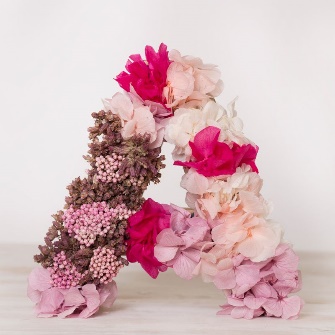 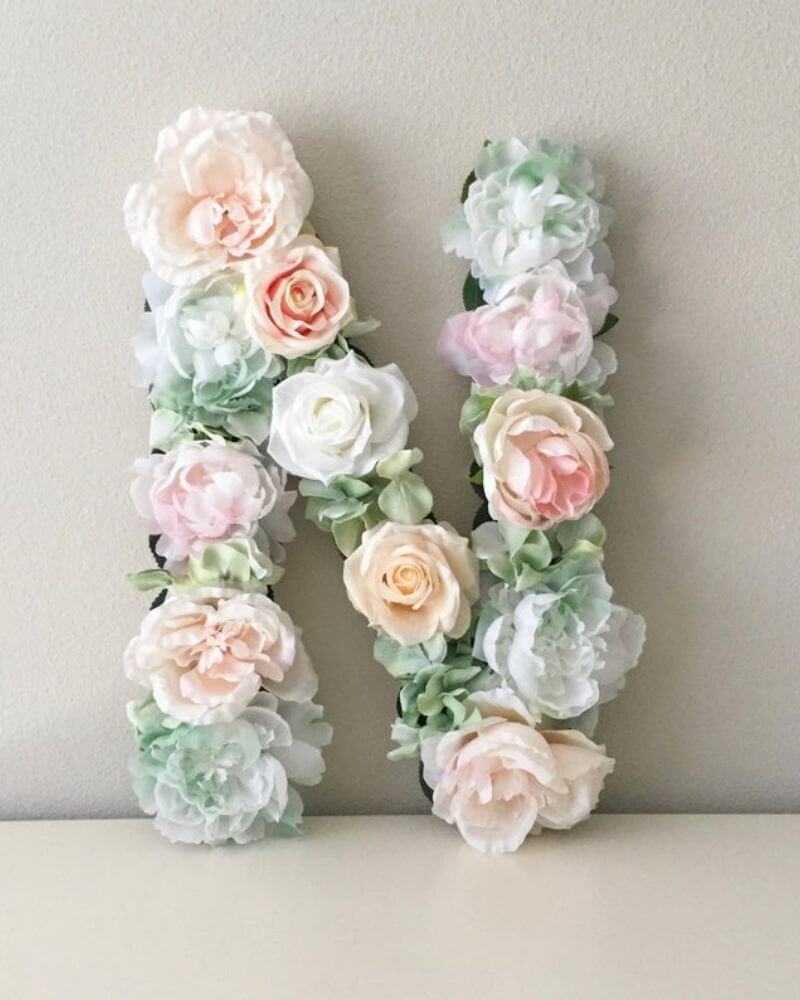 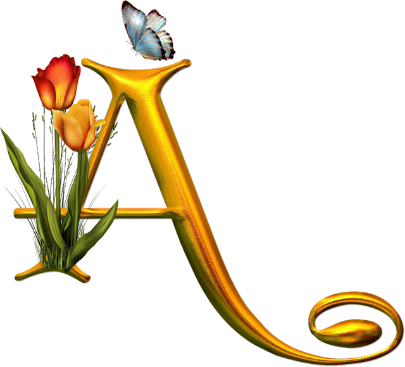 MIÉRCOLES 16 DE DICIEMBRE.PRÁCTICAS DEL LENGUAJE.                                                 NUESTROS DESEOS.___________________EN NUESTRA CLASE POR ZOOM TE PROPONGO HABLAR DE NUESTROS DESEOS PARA EL PRÓXIMO AÑO Y NUESTROS PROYECTOS.MI DESEO PARA VOS ES: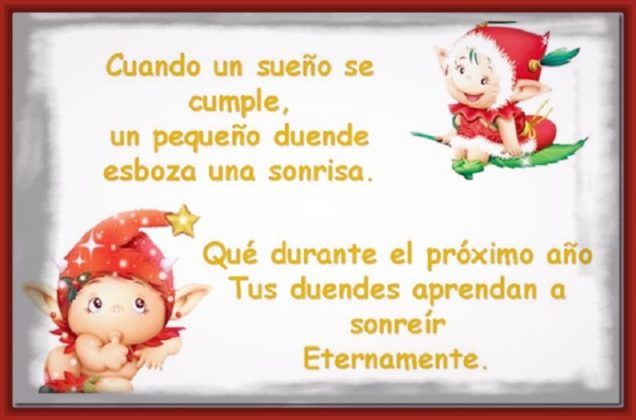 MIÉRCOLES 16 DE DICIEMBREHOY NO HABRÁ TABLAS PARA PRACTICAR, NI PROBLEMAS PARA RESOLVER, NI CUENTITAS PARA HACER…REALIZAREMOS UN RECORRIDO POR TODO EL TRABAJO REALIZADO DURANTE ESTE AÑO…¡CONVERSAMOS ENTRE TODOS!!!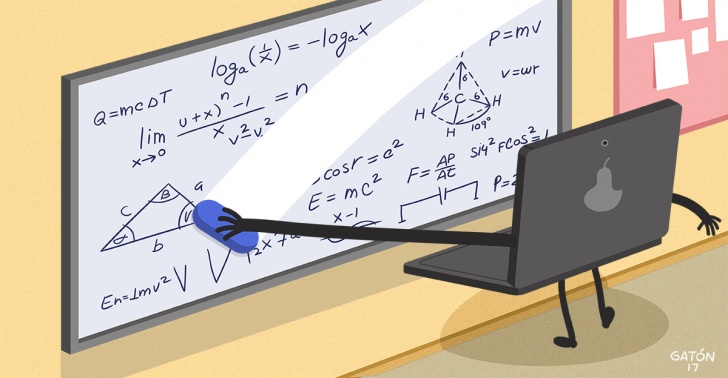 LAS SEÑOS TENEMOS UN MENSAJE PARA USTEDES: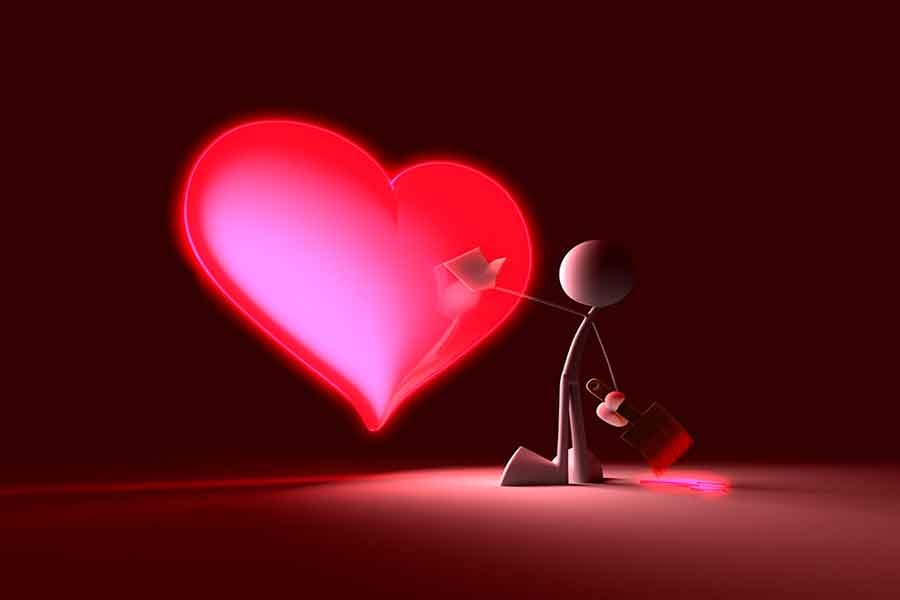 